Academic Year (1438-1439H)السيرة الذاتية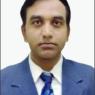 المعلومات العامةالمعلومات العامةالمعلومات العامةالاسم الرباعي: محمد انصار قرشى  العنوان: قسم الكائنات الدقيقةرقم الهاتف- 0509605164البريد الالكتروني:mq_ansar@yahoo.comالجنسية :هندى تاريخ الميلاد- 1972الحالة الاجتماعية: متزوجاللغة الام- الأرديةاللغات الأخرى: الإنجليزية  المسمى الوظيفي الحالي  :محاضرالمسمى الوظيفي الحالي  :محاضرالمسمى الوظيفي الحالي  :محاضرالمؤهلات: بكالوريوسالعلوم الطبية الأساسية/ ماجستير الكائنات الدقيقه / دكتوراه الكائنات الدقيقهالمؤهلات: بكالوريوسالعلوم الطبية الأساسية/ ماجستير الكائنات الدقيقه / دكتوراه الكائنات الدقيقهالمؤهلات: بكالوريوسالعلوم الطبية الأساسية/ ماجستير الكائنات الدقيقه / دكتوراه الكائنات الدقيقهالخبرات العملية:الخبرات العملية:الخبرات العملية:التعليم والتدريب:التعليم والتدريب:التعليم والتدريب:دورات التعليم الطبي المستمر:دورات التعليم الطبي المستمر:دورات التعليم الطبي المستمر:---------المهارات الشخصية, الكفاءات والهوايات:المهارات الشخصية, الكفاءات والهوايات:المهارات الشخصية, الكفاءات والهوايات:---------